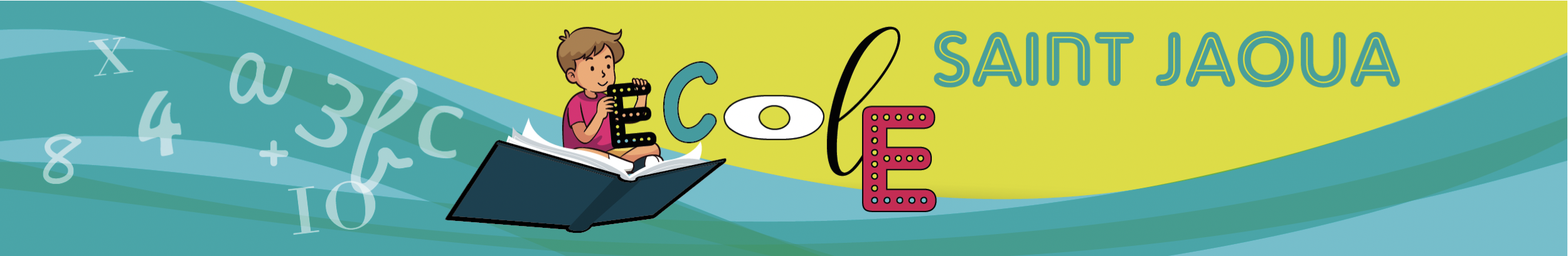 Lettre d’informations aux parents N°2 :Photos de classe : Après les prises de vues réalisées vendredi dernier (groupe classe et individuelles), vous serez destinataires en fin de semaine ou début de semaine prochaine d’un coupon du Studio Folgoas pour vous permettre de commander les photos directement en ligne. Vous trouverez les tarifs en vous connectant à l’espace de commande. Les paiements se font uniquement se faire en ligne. Les commandes seront possibles entre le lundi 03 et le vendredi 21 octobre. Les photos seront distribuées aux familles au retour des vacances de Toussaint. RQ : en avril 2023, nous referons une photo de groupe pour les TPS-PS avec les élèves arrivés en cours d’année et la possibilité de réaliser des photos de fratries (sur inscription) pour tous les élèves. APC (activités pédagogiques complémentaires) : Les ateliers de méthodologie vont démarrer le lundi 3 octobre et se termineront le jeudi 20 octobre. Les familles des élèves de primaire ont reçu la demande d’autorisation de prise en charge précisant le jour retenu pour leur enfant. Projet contes et histoires : Le jeudi 6 octobre, nous lançons notre projet d’année avec des projections à la salle de la Forge avec l’intervenant Franck Barouillet : -Maternelles : 9h30 : 4 programmes courts « contes et histoires »-Primaires : 14h : Azur et AsmarELA : Pour la course d’endurance du vendredi 21 octobre à 10h00 dans la cour de l’école, tous les élèves de l’école vont recevoir un carnet de 10 tickets à vendre pour aider à « battre la maladie ». Les donateurs sont libres de choisir le montant de leur participation. Les souches sont à rapporter à l’école pour le jeudi 20 octobre. Un chèque symbolique sera présenté aux élèves lors de la course. Sécurité à l’école : Jeudi 15 septembre, nous avons réalisé notre premier exercice « incendie » de l’année et tous les élèves ont réagi rapidement et dans le calme au signal indiquant de se regrouper au boulodrome. Le directeur A.Lagadec